Jul. 2013PresentNov. 2016PresentMay 2016Nov. 2016Oct. 2014May 2016Jun. 2012Oct. 2014Mar. 2011Jun. 2012Aug. 2009Mar. 2011SerafeimSerafeim.347262@2freemail.com WORK EXPERIENCE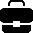 SECURITY MANAGERPrivate Security Company                                         Athens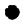 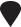 Analyzing, proposing and implementing security solutions for personal and corporate security. Security background checks of close employees and establishing security network. Implementation and operation of computer based security and surveillance and physical security in general. Coordination with the law enforcement and other security companies.SENIOR TEAM MEMBERAgency for the safety of Governments members and political persons     AthensCounterintelligence for the close protection team of The Prime Minister of Greece.Providing counter surveillance on daily transportation and in domestic/ abroad locations, reporting security incidents, conducting security investigations, preparing detailed reports for any incident or security threat.CONSULAR OFFICERMinistry of Foreign Affairs                                       MoscowVisa and immigration procedures.Controlled and trained new local employees; Evaluated visa applications, verifying credentials and recognizing falsified documents; Conducted interviews to visa applicants.TEAM LEADERSub-Direction of Governmental safety and special categories persons    AthensManaged a close protection team responsible for security of a High Judge assigned in trails of the Domestic terrorism group “Conspiracy of Cells of Fire”. Originally I interviewed the Judge, gathered all necessary information and created strategy for mitigation of any present and potential risks.Chose each potential candidate and built a professional team. Ensured security awareness, training, communication, drills and activities. Conducted pre-deployment briefings, managed and controlled the team, prepared schedules and reporting. Managed all close protection operations for the Judge.SENIOR TEAM MEMBERSub-Direction of Governmental safety and special categories           AthensResponsible for the security and supervision of the residence of Deputy Prime Minister of Greece. Ensured the implementation, management, operation, and maintenance of physical security measures and security systems - perimeter protection, access control system, CCTV system, intrusion detection system. Crisis management scenarios and operation of security services - alarm&response. Constantly gathered information regarding any security threats to primary residence. Monitored security risk points inside the perimeter and adjusted the teams’ positions accordingly.POLICE OFFICERSecurity Department                                            AthensUndercover investigation work (burglary gangs, robberies and drug trafficking).Dismantled Burglar gang and solved more than 16 burglars in high-end residences (jewelry, cash and luxury cars).POLICE OFFICERPolice Department                                           SchimatariHeavily industrialized and problematic area of central Greece, which required handling significant amount of paperwork and extensive legal knowledge. Interaction with the public, mainly multinational crowd and legal/illegal factory workers.✓ Arrested, dismantled and prosecuted human trafficking ring, acting mostly in south Bulgaria.EDUCATION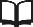 Law Enforcement andRelated Protective ServicesGreek	PoliceGraduated in 2005Additional courses and certificationsFirearmsCounterintelligenceClose protectionVulnerability targets protectionHandcuffing and police buttonIdentification of suspectsSecurity proceduresExplosives and IEDsAdvanced drivingSelf-defense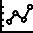 SKILLSSecurity Management 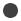 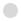 Physical Security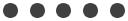 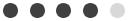 Security OperationsRisk AssessmentProtection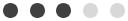 InvestigationsCrisis ManagementLeadership Communication Problem solving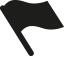 LANGUAGESEnglishGreekRussian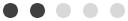 